https://link.springer.com/article/10.1007/s10439-018-02164-2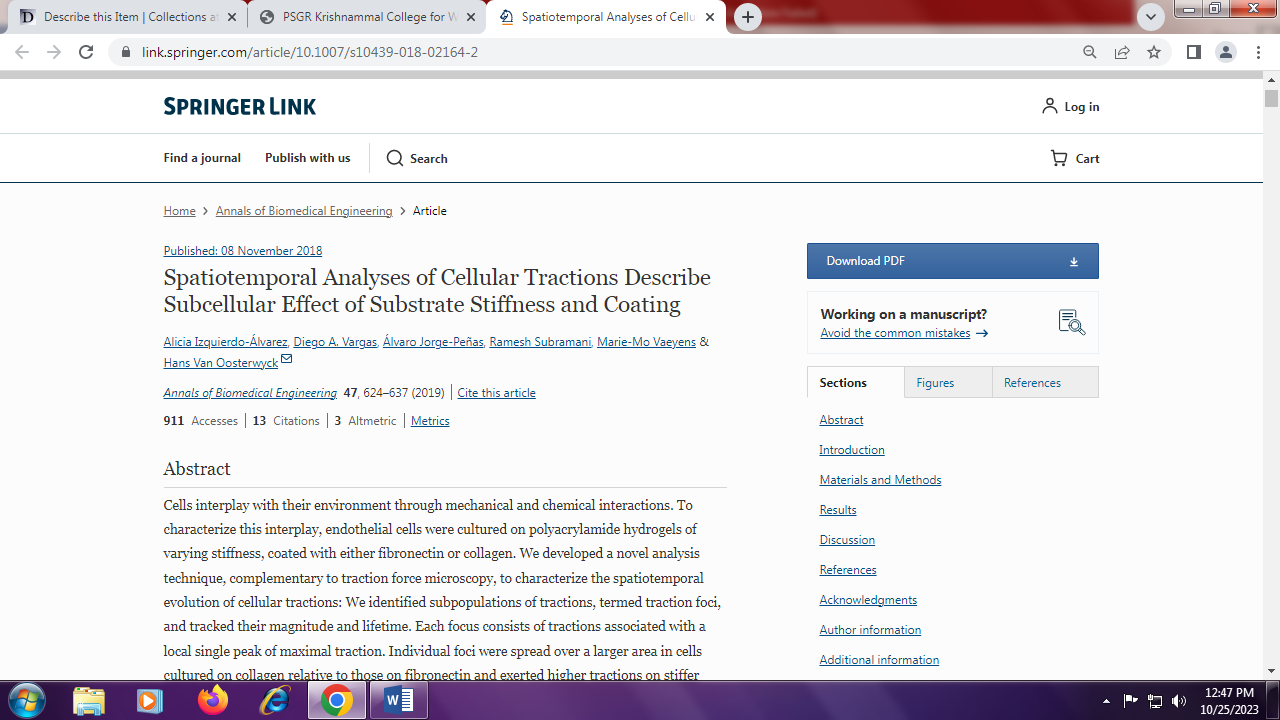 